PODZIĘKOWANIESkładamy serdeczne podziękowania przedstawicielowi Komendy Miejskiej Policji                w Kamieńsku st. sierżantowi Tomaszowi Wrońskiemuza prelekcję dotyczącą bezpieczeństwa przeprowadzoną w Gminnym Przedszkolu w WidzowieDzieci, Grono Pedagogiczne oraz Dyrekcja Przedszkola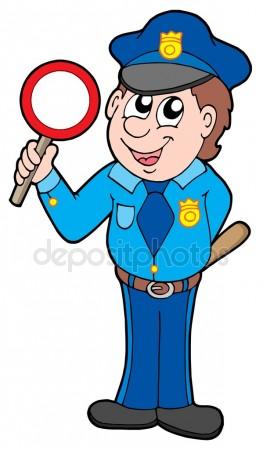 